REPUBLIKA HRVATSKA¸OSNOVNA ŠKOLA ZVONKA CARAKOTORSKA 13, CRIKVENICAKLASA: 400-01/17-04/03URBROJ: 2107-32/01-17-1Crikvenica, 6.2.2017.Temeljem članka 78. Statuta OŠ Zvonka Cara Crikvenica od 15. lipnja 2015.g., Izmjene i dopune Statuta OŠ Zvonka Cara Crikvenica od 11. siječnja 2016.g., a u skladu s člankom 3. Zakona o fiskalnoj odgovornosti (NN br. 13/10 i 19/14) te člankom 1. Uredbe o sastavljanju i predaji Izjave o fiskalnoj odgovornosti (NN br. 78/11, 106/12, 130/13, 19/15 i 119/15), ravnatelj OŠ Zvonka Cara Crikvenica donosiProceduru praćenja i naplate prihoda i primitakaČlanak 1.Ovim se aktom utvrđuje obveza pojedinih službi OŠ Zvonka Cara Crikvenica (u nastavku: Škola) te propisuje procedura, odnosno način i rokovi praćenja i naplate prihoda i primitaka Škole.Prihodi koje Škola naplaćuje su vlastiti prihodi od zakupa prostora te prihodi od sufinanciranja po pojedinim programima u organizaciji škole te prihodi od Učeničke zadruge „Zvončica“. Ako škola ugovori zakup prostora vrijednosti većoj od 20.000,00 kn godišnje, s kupcem ugovara instrument osiguranja plaćanja.Članak 2.Procedura iz članka 1., osim ako posebnim propisom nije drugačije određeno, provodi se po sljedećem postupkuČlanak 3.Uvodi se redoviti sustav opominjanja po osnovi prihoda koje određeni dužnik ima prema Školi. Tijekom narednih 30 dana Računovodstvo nadzire naplatu prihoda po opomenama. Članak 4.Nakon što u roku od 30 dana nije naplaćen dug za koji je poslana opomena, računovodstvo o tome obavještava ravnatelja koji donosi Odluku o prisilnoj naplati potraživanja te se pokreće  ovršni postupak kod javnog bilježnika. Ovršni postupak se pokreće za dugovanja u visini većoj od 500,00 kn po jednom dužniku.Procedura iz stavka 1. izvodi se po sljedećem postupku: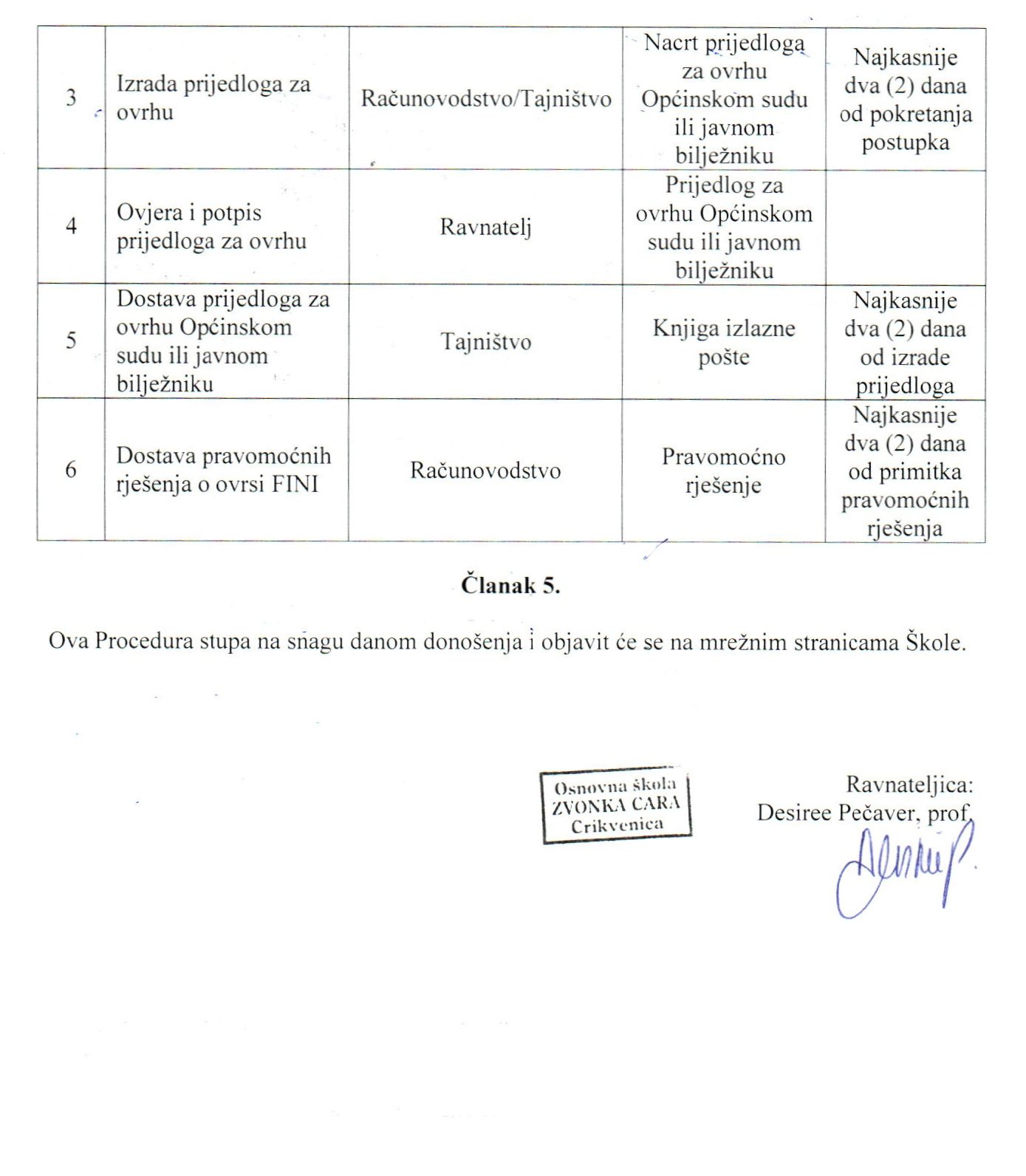 Red. br.AKTIVNOSTNADLEŽNOSTDOKUMENTROK123451Dostava podataka Računovodstvu potrebnih za izdavanje računaTajništvoUgovor, narudžbenicaTijekom godine2Izdavanje/izrada računaRačunovodstvoRačunTijekom godine3Ovjera i potpis računaRavnateljRačunDva (2) dana od izrade računa4Slanje izlaznog računaTajništvoKnjiga izlazne pošteDva (2) dana nakon ovjere5Unos podataka u sustav (knjiženje izlaznih računa) Računovodstvo Knjiga Izlaznih računa, Glavna knjigaUnutar mjeseca na koji se račun odnosi7Evidentiranje naplaćenih prihoda RačunovodstvoKnjiga izlaznih računa, Glavna knjigaTjedno8Praćenje naplate prihoda (analitika) RačunovodstvoIzvadak po poslovnom računu/Blagajnički izvještaj-uplatniceTjedno9Utvrđivanje stanja dospjelih i nenaplaćenih potraživanja/prihodaRačunovodstvoIzvod otvorenih stavakaMjesečno10Upozoravanje i izdavanje opomena i opomena pred tužbu RačunovodstvoOpomene i opomene pred tužbuTijekom godine11Donošenje odluke o prisilnoj naplati potraživanjaRavnateljOdluka o prisilnoj naplati potraživanjaTijekom godine12Ovrha-prisilna naplata potraživanja u skladu s Ovršnim zakonom TajništvoOvršni postupak kod javnog bilježnikaPetnaest (15) dana nakon donošenja OdlukeRed. br.AKTIVNOSTNADLEŽNOSTDOKUMENTROK123451Utvrđivanje knjigovodstvenog stanja dužnika/prikupljanje podataka o poslovnom računu ili imovinskom stanju RačunovodstvoKnjigovodstvene karticePrije zastare potraživanja2Prikupljanje dokumentacije za ovršni postupak RačunovodstvoKnjigovodstvena kartica ili računi/ obračun kamata/opomena s povratnicomPrije zastare potraživanja